 Data Science Occupations 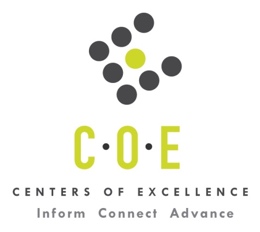 Labor Market Information ReportCity College of San FranciscoPrepared by the San Francisco Bay Center of Excellence for Labor Market ResearchOctober 2018RecommendationBased on all available data, there appears to be a significant undersupply of Data Science workers compared to the demand for this cluster of occupations in the Bay region and in the Mid-Peninsula sub-region (San Francisco and San Mateo Counties). The annual gap is about 12,160 students annually in the Bay region and 4,650 in the Mid-Peninsula Sub-Region.This report also provides student outcomes data on employment and earnings for programs on TOP 0707.00 - Computer Software Development in the state and region. It is recommended that this data be reviewed to better understand how outcomes for students taking courses on this TOP code compare to potentially similar programs at colleges in the state and region, as well as to outcomes across all CTE programs at City College of San Francisco and in the region. IntroductionThis report profiles Data Science Occupations in the 12 county Bay region and in the Mid-Peninsula sub-region for a proposed Data Science Fundamentals Certificate at City College of San Francisco. Labor market information (LMI) is not available at the eight-digit SOC Code level for Bioinformatics Technicians (43-9111.01), therefore the data shown in Tables 1 and 2 is for Statistical Assistants (at the six digit SOC level) and likely overstates demand for Bioinformatics Technicians. Similarly, LMI is not available at the eight-digit SOC Code level for Business Intelligence Analysts (15-1199.08), therefore the data shown in Tables 1 and 2 is for Computer Occupations, All Other (at the six digit SOC level) and likely overstates demand for Business Intelligence Analysts.  Finally, Financial Quantitative Analysts (13-2099.01) was not included in this report because the educational requirements for this occupation are Masters degree level (65%) or Bachelor’s/Post-baccalaureate level (26%).Occupational DemandTable 1. Employment Outlook for Data Science Occupations in Bay RegionSource: EMSI 2018.3Bay Region includes Alameda, Contra Costa, Marin, Monterey, Napa, San Benito, San Francisco, San Mateo, Santa Clara, Santa Cruz, Solano and Sonoma CountiesTable 2. Employment Outlook for Data Science Occupations in Mid-Peninsula Sub-RegionSource: EMSI 2018.2Mid-Peninsula Sub-Region includes San Francisco and San Mateo CountiesJob Postings in Bay Region and Mid-Peninsula Sub-RegionTable 3. Number of Job Postings by Occupation for latest 12 months (Oct 2017 - Sept 2018)Source: Burning GlassTable 4. Top Job Titles for Data Science Occupations for latest 12 months (Oct 2017 - Sept 2018)Source: Burning GlassIndustry ConcentrationTable 5. Industries hiring Data Science Workers in Bay RegionSource: EMSI 2018.2Table 6. Top Employers Posting Data Science Occupations in Bay and Mid-Peninsula Sub-Region (Oct 2017 - Sept 2018)Source: Burning GlassEducational SupplyThere are five community colleges in the Bay Region issuing 224 awards annually on TOP 0707.00 - Computer Software Development and two colleges in the Mid-Peninsula sub-region issuing 29 awards annually on this TOP code. Table 7. Awards on TOP 0707.00 - Computer Software Development in the Bay RegionSource: IPEDS, Data Mart and LaunchboardNOTE: Headcount of students who took one or more courses is for 2016-17. The annual average for awards is 2014-17 unless there are only awards in 2016-17. The annual average for other postsecondary is for 2013-16.Gap AnalysisBased on the data included in this report, there is a large labor market gap in the Bay region with 12,386 annual openings for the Data Science occupational cluster and 224 annual awards for an annual undersupply of 12,162 students. In the Mid-Peninsula Sub-Region, there is also a gap with 4,688 annual openings and 39 annual awards for an annual undersupply of 4,649 students.Student OutcomesTable 8. Four Employment Outcomes Metrics for Students Who Took Courses on TOP 0707.00 - Computer Software DevelopmentSource: Launchboard Pipeline (version available on 10/9/18)Skills, Certifications and EducationTable 9. Top Skills for Data Science Occupations in Bay Region (Oct 2017 - Sept 2018)Source: Burning GlassTable 10. Certifications for Data Science Occupations in the Bay Region (Oct 2017 - Sept 2018)Note: 96% of records have been excluded because they do not include a certification. As a result, the chart below may not be representative of the full sample.Source: Burning GlassTable 11. Education Requirements for Data Science Occupations in Bay Region Note: 48% of records have been excluded because they do not include a degree level. As a result, the chart below may not be representative of the full sample.Source: Burning GlassMethodologyOccupations for this report were identified by use of skills listed in O*Net descriptions and job descriptions in Burning Glass. Labor demand data is sourced from Economic Modeling Specialists International (EMSI) occupation data and Burning Glass job postings data. Educational supply and student outcomes data is retrieved from multiple sources, including CTE Launchboard and CCCCO Data Mart.SourcesO*Net OnlineLabor Insight/Jobs (Burning Glass) Economic Modeling Specialists International (EMSI)  CTE LaunchBoard www.calpassplus.org/Launchboard/ Statewide CTE Outcomes SurveyEmployment Development Department Unemployment Insurance DatasetLiving Insight Center for Community Economic DevelopmentChancellor’s Office MIS systemContactsFor more information, please contact:Doreen O’Donovan, Data Research Analyst, for Bay Area Community College Consortium (BACCC) and Centers of Excellence (CoE), doreen@baccc.net or (831) 479-6481John Carrese, Director, San Francisco Bay Center of Excellence for Labor Market Research, jcarrese@ccsf.edu or (415) 267-6544Statistical Assistants (SOC 43-9111): Compile and compute data according to statistical formulas for use in statistical studies.  May perform actuarial computations and compile charts and graphs for use by actuaries.  Includes actuarial clerks.Entry-Level Educational Requirement: Bachelor's degreeTraining Requirement: NonePercentage of Community College Award Holders or Some Postsecondary Coursework: 37%Bioinformatics Technicians (43-9111.01): Apply principles and methods of bioinformatics to assist scientists in areas such as pharmaceuticals, medical technology, biotechnology, computational biology, proteomics, computer information science, biology and medical informatics. Apply bioinformatics tools to visualize, analyze, manipulate or interpret molecular data. May build and maintain databases for processing and analyzing genomic or other biological information.Entry-Level Educational Requirement: Bachelor's degreeTraining Requirement: Employees in these occupations usually need several years of work-related experience, on-the-job training, and/or vocational training.Software Developers, Applications (SOC 15-1132): Develop, create, and modify general computer applications software or specialized utility programs.  Analyze user needs and develop software solutions.  Design software or customize software for client use with the aim of optimizing operational efficiency.  May analyze and design databases within an application area, working individually or coordinating database development as part of a team.  May supervise computer programmers.Entry-Level Educational Requirement: Bachelor's degreeTraining Requirement: NonePercentage of Community College Award Holders or Some Postsecondary Coursework: 13%Computer Occupations, All Other (SOC 15-1199): All computer occupations not listed separately.  Excludes “Computer and Information Systems Managers” (11-3021), “Computer Hardware Engineers” (17-2061), “Electrical and Electronics Engineers” (17-2070), “Computer Science Teachers, Postsecondary” (25-1021), “Multimedia Artists and Animators” (27-1014), “Graphic Designers” (27-1024), “Computer Operators” (43-9011), and “Computer, Automated Teller, and Office Machine Repairs” (49-2011).Entry-Level Educational Requirement: Bachelor's degreeTraining Requirement: NonePercentage of Community College Award Holders or Some Postsecondary Coursework: 35%Occupation 2017 Jobs2022 Jobs5-Yr Change5-Yr % Change5-Yr Open-ingsAnnual Open-ings10% Hourly WageMedian Hourly WageStatistical Assistants22726134 15%18337$19.77 $27.54 Software Developers, Applications89,990110,92520,935 23%52,35410,471$38.70 $62.15 Computer Occupations, All Other19,74322,2102,467 12%9,3951,879$26.51 $53.49 Total109,960133,39623,43621%61,93312,386$36.47 $60.52 Occupation 2017 Jobs2022 Jobs5-Yr Change5-Yr % Change5-Yr Open-ingsAnnual Open-ings10% Hourly WageMedian Hourly WageStatistical Assistants10011616 16%8216$19.60 $27.54 Software Developers, Applications29,69438,3628,668 29%19,2923,858$39.92 $65.99 Computer Occupations, All Other7,9249,1741,250 16%4,068814$28.12 $53.81 TOTAL37,71847,6539,934 26%23,4414,688$37.39 $63.33 OccupationBay RegionMid-PeninsulaSoftware Developers, Applications (15-1132.00)85,08031,069Business Intelligence Analysts (15-1199.08)8,6793,636Community and Social Service Specialists, All Other (21-1099.00)265Financial Quantitative Analysts (13-2099.01)152120Bioinformatics Technicians (43-9111.01)503Statistical Assistants (43-9111.00)6Total94,23234,828Common TitleBayMid-PeninsulaCommon TitleBayMid-PeninsulaSoftware Development Engineer24,9479.876.Net Developer762271Java Developer5,6471,407Sap Consultant636134Devops Engineer3,1791,146Software Engineering Manager620273Data Analyst2,8211,338Senior Engineer616301Applications Engineer2,496641Business Intelligence Analyst507200Java Engineer2,236721Software Architect495180Software Developer1,920645Salesforce Developer487212Python Developer1,381330Full Stack Developer480185Senior Developer1,270530Business Analyst452196Developer1,243442Lead Developer444183Applications Developer1,141436Mobile App Developer422166Android Developer1,115487Full Stack Engineer379185Principal Software Engineer1,007490C++ Developer37489Engineer973349Software Development Manager372109iOS Developer854420Machine Learning Engineer362143Senior Devops Engineer792389Solutions Engineer335184Industry – 6 Digit NAICS (No. American Industry Classification) CodesJobs in Industry (2017)Jobs in Industry (2022)% Change (2017-22)% in Industry (2017)Custom Computer Programming Services (541511)23,29128,96124%21.2%Computer Systems Design Services (541512)14,36117,97925%13.1%Internet Publishing and Broadcasting and Web Search Portals (519130)14,09119,95942%12.8%Software Publishers (511210)12,81315,47021%11.7%Electronic Computer Manufacturing (334111)6,9127,67611%6.3%Data Processing, Hosting, and Related Services (518210)4,1965,72136%3.8%Other Computer Related Services (541519)3,1974,29734%2.9%Corporate, Subsidiary, and Regional Managing Offices (551114)2,6692,8547%2.4%Federal Government, Civilian, Excluding Postal Service (901199)1,6661,6952%1.5%Research and Development in the Physical, Engineering, and Life Sciences (except Nanotechnology and Biotechnology) (541715)1,2721,3879%1.2%Temporary Help Services (561320)1,1381,26411%1.0%Semiconductor and Related Device Manufacturing (334413)1,1061,055 (5%)1.0%Custom Computer Programming Services (541511)23,29128,96124%21.2%Computer Systems Design Services (541512)14,36117,97925%13.1%Internet Publishing and Broadcasting and Web Search Portals (519130)14,09119,95942%12.8%Software Publishers (511210)12,81315,47021%11.7%Electronic Computer Manufacturing (334111)6,9127,67611%6.3%Data Processing, Hosting, and Related Services (518210)4,1965,72136%3.8%Other Computer Related Services (541519)3,1974,29734%2.9%Corporate, Subsidiary, and Regional Managing Offices (551114)2,6692,8547%2.4%Federal Government, Civilian, Excluding Postal Service (901199)1,6661,6952%1.5%Research and Development in the Physical, Engineering, and Life Sciences (except Nanotechnology and Biotechnology) (541715)1,2721,3879%1.2%Temporary Help Services (561320)1,1381,26411%1.0%Semiconductor and Related Device Manufacturing (334413)1,1061,055 (5%)1.0%EmployerBayEmployerBayEmployerMid-PeninsulaApple Inc.2,218Microsoft Corporation371Facebook527Capital Markets Placement1,494eBay367Amazon462Amazon1,332Intel Corporation360Salesforce447Cisco Systems Incorporated850IBM351Capital Markets Placement403Google Inc.780Walmart / Sam's335Oracle296Workday, Inc692SAP333Twitter204Facebook534Vmware Incorporated319Wells Fargo186Oracle492Accenture311Deloitte165Salesforce455Deloitte279Autodesk Incorporated162Nvidia Corporation383Paypal273Microsoft Corporation159CollegeSub-RegionHeadcountAssociatesCertificatesTotalCity College of San FranciscoMid-Peninsula2,1362929San MateoMid-Peninsula7251010De Anza CollegeSilicon Valley3,3163131Diablo Valley CollegeEast Bay1,4126556121Hartnell CollegeSanta Cruz - Monterey2453333Total Bay RegionTotal Bay Region7,83498126224Total Mid-Peninsula Sub-RegionTotal Mid-Peninsula Sub-Region2,136039392015-16Bay 
(All CTE Programs)City College of San Francisco (All CTE Programs)State (TOP 0707.00)Bay (TOP 0707.00)Mid-Peninsula (TOP 0707.00)City College of San Francisco (TOP 0707.00)% Employed Four Quarters After Exit75%72%64%66%68%71%Median Quarterly Earnings Two Quarters After Exit$13,996$10,794$10,920$13,683$14,714$15,150Median % Change in Earnings40%46%50%53%66%68%% of Students Earning a Living Wage63%55%59%64%67%69%SkillPostingsSkillPostingsSkillPostingsJava36,355Web Application Development7,254Machine Learning5,575Software Engineering34,179Continuous Integration (CI)7,048Extensible Markup Language (XML)5,472Python25,844Quality Assurance and Control6,769PERL Scripting Language5,435Software Development23,646NoSQL6,750Project Management5,273SQL20,655Data Structures6,664Software Architecture5,256JavaScript18,169MySQL6,478Relational Databases5,180Linux16,575Agile Development6,361JavaScript Object Notation (JSON)5,082C++14,531Apache Hadoop6,216jQuery4,843Git10,615Scrum6,183Salesforce4,759Object-Oriented Analysis and Design (OOAD)9,535Ruby6,162Apache Kafka4,734Debugging9,139Big Data6,130Docker Software4,442Oracle9,112AngularJS6,081Product Management4,293DevOps8,654Microsoft C#6,051Scala4,258UNIX8,414Scalability Design6,036HTML54,244Unit Testing7,924Data Analysis5,833Software as a Service (SaaS)4,199CertificationPostingsCertificationPostingsIT Infrastructure Library (ITIL) Certification462Certified Information Security Manager (CISM)62Project Management Certification327Certified Novell Administrator61Security Clearance315Certified Salesforce Advanced Developer58Driver's License271ITIL Foundation58Salesforce Developer239Mbe Certified54Certified Information Systems Security Professional (CISSP)216CompTIA Security+52ITIL Certification180Salesforce Platform App Builder51Project Management Professional (PMP)168Certified ScrumMaster (CSM)47Cisco Certified Network Associate (CCNA)163Six Sigma Certification47Cisco Certified Internetwork Expert (CCIE)149Microsoft Certified Solutions Developer (MCSD)46Cisco Certified Network Professional (CCNP)145Certified Scrum Professional (CSP)44Certified Salesforce Administrator138SAP Certification44Certified Scrum Trainer (CST)135Certified Salesforce Platform Developer I43Certified Public Accountant (CPA)134Certified Senior System Architect42Certified Salesforce Platform Developer124Certified Salesforce Platform Developer II40SANS/GIAC Certification104AWS Certified DevOps Engineer38Certified Information Systems Auditor (CISA)88Cisco Certified Security Professional38Capability Model Maturity Integration (CMMI) Certification80Red Hat Certified Engineer (RHCE)38Java Certification78Computer Science Certification36Automation Certification66Agile Certification35Microsoft Certified Professional (MCP)64CompTIA Linux+35Education (minimum advertised)Latest 12 Mos. PostingsHigh school or vocational training501 (1%)Associate Degree368 (1%)Bachelor’s Degree or Higher47,729 (98%)